                                  Mayobridge GAC AGM 2019/2020 Nominations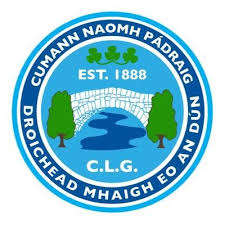 President:			Tom O’HareVice President:			Tom O’Hare				Johnny McConvilleChairperson:			Mairead Rooney	Vice Chairperson:		Gerard KeenanSecretary:			Thomas O’HareAssistant Secretary:		Ann FitzpatrickTreasurer:			Maria Carroll				Helena Johnston				Rosemary MageeAssistant Treasurer:		Rosemary Magee				Helena JohnstonChildren’s Officer:		Ann FitzpatrickRegistrar:			Declan Mason				Joanne Hardy				Thomas CoulterCounty Board Rep:		Thomas Coulter				Paula MageeIrish Cultural Officer:		Darren RooneyCultural Officer:		Gerard KeenanP.R.O:				Carmelita McCoyHealth & Wellbeing Officer:	Sean McElroyCoaching Officers:		Eoghan Woods 				Tim ColhounPlayers Rep Male:		Eoghan Woods				Cathal KillenPlayers Rep Female:	 	Maria CarrollSchool Liaison Officer:	              	Sean McElroyAdditional Officers Up to 5:	Sean Rooney, Pat Joe Magee, Peter O’Hare, Michael Toner, Benny Coulter, Paula Magee, Marie Sherry, Kevin McClorey, Michael Lively, Ryan Brady, Cathal Killen, Charlene Lively, Michael Goss, Cindy Griffin, Paddy Tumelity, Darren McConville	